HUMANE SOCIETY OF WEST ALABAMA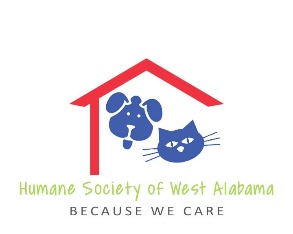             P.O. Box 70054, Tuscaloosa, AL, 35407            humanesocietyofwa.org             (205) 554-0011 | humaneswa@yahoo.comPRELIMINARY DOG ADOPTION APPLICATIONIt is very important that you submit ALL of the requested information. We will check with your rental company, veterinarian, and references. By submitting this form, you agree that we may do so. Any false information given will be grounds for this application to be denied. Any omitted information will delay processing. Name: _____________________________________________________________    Date: _______________If you are applying for a specific dog, please give name or state type/size of dog you are interested in adopting:_________________________________________________________________________________________Email: ______________________________________________ Phone Number: ________________________Address: __________________________________________________________________________________Employer: ___________________________________ Your Age: ________Are you a student (high school/college)? Yes ___    No ____If you are under 19, you must include the name and phone number of your parent or guardian: Name of Parent/Guardian & Contact Info: _______________________________________________________Please list the name and age of ALL members of your household and their relationship to you:____________________________________________________________________________________________________________________________________________________________________________________Is anyone in your household allergic to dogs? Yes ___    No ____Do you live in: House ____    Apartment ____    Condominium ____    Mobile Home ____Do you: Own your home ____     Rent ____    Shared Rental ____    Live with renter/owner ____Name and phone number of your rental company and/or your resident manager/landlord if applicable:  __________________________________________________________________________________________Do you plan to move within the next 6 months? Yes ___    No ____Please give us information about your current or recent pet experience and your current animal veterinarian. We will contact your veterinarian. (Please be aware Tidmore Veterinary Hospital requires prior authorization from you before they will discuss their records with us. Please call them to authorize our information request.)Do you now have or have you previously had dogs or cats as pets? Yes ___    No ____If NO, please skip to the last page. If you current have pets, please list their breed, gender, age and whether or not they have been spayed or neutered: ____________________________________________________________________________________________________________________________________________________________________________Name of current veterinarian: _______________________________ Phone Number: _____________________Address of your current veterinarian: ___________________________________________________________Under what name will the records be listed? ______________________________________________________If you have use another veterinarian within the last 10 years, please provide their information: Name of former veterinarian: _______________________________ Phone Number: _____________________Address of your former veterinarian: ___________________________________________________________Under what name will the records be listed? ______________________________________________________List pets you have owned in the past and state what happened to them: _____________________________________________________________________________________________________________________________________________________________________________________________________________________Have any of your pets died within the last: 3 months ____ 6 months ____ 12 months ____ No recent deaths ___If yes, what were the circumstances: _____________________________________________________________________________________________________________________________________________________Have you ever had a pet:A: Stolen? Y___    N ____           B: Poisoned? Y ___    N ____      		         C: Shot? Y___    N ____	D: Hit by Car? Y___    N ____   	E: A brief time that didn’t work out? Y___    N ____	
F: Run Away? Y___    N ____   	 G: Turned into pound/shelter Y___    N ____H: Turned over to a rescue group? Y___    N ____If you answered yes to any of A-H above, please describe the situation: __________________________________________________________________________________________

__________________________________________________________________________________________Have you ever had a pet with a serious behavioral problem? Yes ___    No ____If yes, please describe the situation and how you handled it: __________________________________________________________________________________________________________________________________
Have you ever bred dogs or cats? Yes ___    No ____If yes, please describe the circumstances. What did you do with the babies? _______________________________________________________________________________________________________________________Are you aware that dogs must have monthly heartworm and flea/tick protection throughout their life?Yes ___    No ____What type of heartworm protection have you used in the past, if any? __________________________________What type of flea/tick prevention have you used in the past, if any? ___________________________________If you live in a home with a yard, how large is the yard? _________________   Is it fenced? Yes ___    No ____ Do you have a separate pen in your yard? Yes ___    No ____    If yes, what size/height is it? _______________If you adopt a dog, where will the dog usually stay during the day? ___________________________________Where will the dog stay at night? ______________________________________________________________On average, how long will the dog be left alone? __________________________________________________When the dog is left alone, where will it be kept? Running loose on property: ____	In a fenced yard: ____	In a pen: ____On a chain: ____	On a dog trolley: ____	Loose in home: ____Confined to a room: ____	In a dog crate: ____		In a playpen: ____Other: ____If left outside, what type of shelter will the dog have? ______________________________________________What role do you see this dog filling in your life? (Check all that apply)Companion: ____	Child’s pet: ____		Show/Sport dog: ____Watch dog: ____	Family pet: ____		Hunting dog: ____Service/therapy dog: ____	Working/farm dog: ____	Guard dog: ____Companion for another pet: ____	Other: ____Will you allow a HSWA representative to visit your home by appointment? Yes ___    No ____    Please list 2 personal references (one relative, one non-relative) name and contact information (phone/email): ____________________________________________________________________________________________________________________________________________________________________________________Please give any further information that you would like us to consider in reviewing your application:_____________________________________________________________________________________________________________________________________________________________________________________________________________________________________________________NOTICE: DOGS CANNOT BE HELD FOR FUTURE ADOPTION AND, ONCE ADOPTED, CANNOT BE HELD AT OUR FACILITY FOR AN EXTENDED PERIOD OF TIME.I pledge that the information I have provided on this application is true to the best of my knowledge. I understand that the Humane Society of West Alabama requires a waiting period and that I have in no way been promised I will be approved for adoption of this or any other pet. I also understand that HSWA considers all applications but RESERVES THE RIGHT TO REFUSE ADOPTION TO ANYONE FOR ANY REASON.Signature: ________________________________________		Date: _________________________